Проєкт виконавчий комітет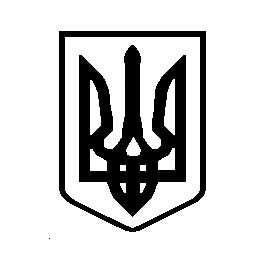 Вишгородська міська радаКиЇВСЬКОЇ ОБЛАСТІ__________________сесія VІІ скликанняР І Ш Е Н Н Я_____________ 2019 р.                                                                                  № ___/___Про затвердження проєкту землеустрою щодо відведення земельних діляноку власність громадянамРозглянувши проєкт землеустрою щодо відведення земельних ділянок у власність, враховуючи висновки і рекомендації постійної комісії Вишгородської міської ради з питань регулювання земельних відносин та охорони навколишнього природного середовища, наявність висновків відповідних органів і служб, відповідно до ст. ст. 12, 118, 121 Земельного кодексу України, п. 34 ч.1 ст.26 Закону України "Про місцеве самоврядування в Україні", міська рада ВИРІШИЛА:1. Затвердити проєкт землеустрою щодо відведення земельних ділянок в частині відведення земельної ділянки з кадастровим номером 3221810100:01:076:6034 та передати у власність гр. ЛУТОВИНОВІЙ Галині Михайлівні земельну ділянку площею 0,0054 га для будівництва індивідуальних гаражів в межах м. Вишгород, КІГ «Лісний», земельна ділянка під гаражним боксом №432, Вишгородського району, Київської області, за умови дотримання земельного, містобудівного законодавства та виконання вимог, викладених у пунктах 3-7 даного рішення.2. Затвердити проєкт землеустрою щодо відведення земельних ділянок в частині відведення земельної ділянки з кадастровим номером 3221810100:01:076:6033 та передати у власність гр. ЛУТОВИНОВУ Костянтину Ігоревичу земельну ділянку площею 0,0055 га для будівництва індивідуальних гаражів в межах м. Вишгород, КІГ «Лісний», земельна ділянка під гаражним боксом №433, Вишгородського району, Київської області, за умови дотримання земельного, містобудівного законодавства та виконання вимог, викладених у пунктах 3-7 даного рішення.3. Гр. Лутовиновій Г.М., та гр. Лутовинову К.І.:3.1. Виконувати обов'язки власника земельної ділянки відповідно до вимог статті 91 Земельного кодексу України.3.2. Забезпечити вільний доступ для прокладання нових, реконструкції та експлуатації існуючих інженерних мереж і споруд, що знаходяться в межах земельної ділянки.3.3. Виконати вимоги, викладені у висновках ГУ Держгеокадастру у Харківській області №7540/82-18 від 31.05.2018 року, відділу містобудування, архітектури та житлово – комунального господарства Вишгородської райдержадміністрації №01-21/40 від 28.01.2019 року.3.4. Використовувати земельну ділянку відповідно до обмежень, які встановлені переліком обмежень у використанні земельної ділянки.4. Відділу у Вишгородському районі Головного управління Держгеокадастру у Київській області, органам Державної реєстрації здійснити контроль за виконання вимог п.11 Порядку видалення дерев, кущів, газонів і квітників у населених пунктах, затвердженого Постановою Кабінету Міністрів України від 01 серпня 2006 р. № 1045, щодо сплати відновної вартості зелених насаджень, розташованих на земельних ділянках, що відводяться у власність фізичним особам, зазначених у п.1-2 цього рішення, під час реєстрації права на земельну ділянку.5. Попередити власників земельних ділянок, що право приватної власності на землю може бути припинено  у  випадках,  передбачених статтями 140, 143 Земельного кодексу України.6. Відділу у Вишгородському районі Головного управління Держгеокадастру у Київській області внести відповідні зміни до земельно-кадастрової документації.7. Відповідальність за відповідність проєкту землеустрою, доданих до нього матеріалів, висновків ГУ Держгеокадастру у Харківській області та відділу містобудування, архітектури та житлово – комунального господарства Вишгородської райдержадміністрації, вимогам законодавства покласти на гр. Лутовинову Г.М., та 
гр. Лутовинова К.І. та відповідну землевпорядну організацію, що здійснювала розробку проєкту землеустрою та його погодження.8. Контроль за виконанням цього рішення покласти на постійну комісію з питань регулювання земельних відносин та охорони навколишнього природного середовища. Міський голова							О. Момот